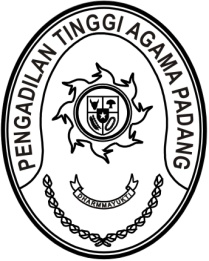 Nomor     	:	W3-A/        /PP.00/4/2022	                  10 Mei 2022Lampiran	:	1 (satu) berkasPerihal	:	Ralat E-Test Seleksi Diklat Sertifikasi 		Hakim Ekonomi SyariahTahun 2022		Yth.Ketua Pengadilan Se Sumatera Barat;Assalamu’alaikum, Wr. Wb.Berkenaan dengan surat kami nomor W3-A/1327/PP.00/4/2022 tanggal 28 April 2022 perihal yang sama pada pokok surat, dengan ini kami sampaikan beberapa perubahan sebagai berikut :Semula:Pelaksanaan E-Test tanggal 27- 31 Mei 2022Menjadi:	Simulasi E-Test dilaksanakan pada hari Jum’at tanggal 31 Mei 2022 pukul 09.00 s.d. 16.30 WIB.	Pelaksanaan E-Test pada hari Selasa tanggal 31 Mei 2022 pukul 08.30 s.d. 09.45 WIB.	Demikian disampaikan, dan terima kasih.WassalamKetua,Zein Ahsan